Round Table on Information Access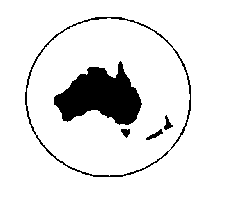 for People with Print Disabilities Inc.2018 Annual Conference, Sydney, AustraliaConference Theme: 
Advances in Information Access – Opportunities, Applications and TechnologiesABSTRACT SUBMISSION FORMTitle of presentationPresenter(s): Name/s, organisation/s and title/sPreferred contact details (email)If more than one presenter, please nominate the lead presenter for communication with Round Table Program CommitteePresenter/s biography 100 words for each presenterPresentation abstractOverview of presentation (250 words)Presentation Style (please indicate)Oral presentation, Panel presentation, Workshop, or Poster presentation.
For Workshop please indicate requested duration (60 or 90 minutes). Please complete and return this form to:Phia Damsma, Round Table Conference Program CommitteeBy email:	phia@sonokids.comcc:	admin@printdisability.orgFor general information about the Conference, please contact:Marjorie Hawkings, Round Table Conference PlannerBy email:	admin@printdisability.org By phone:	Australia: (03) 9010 6251 for overseas calls: +61 3 9010 6251	Callers from New Zealand 021 252 1935